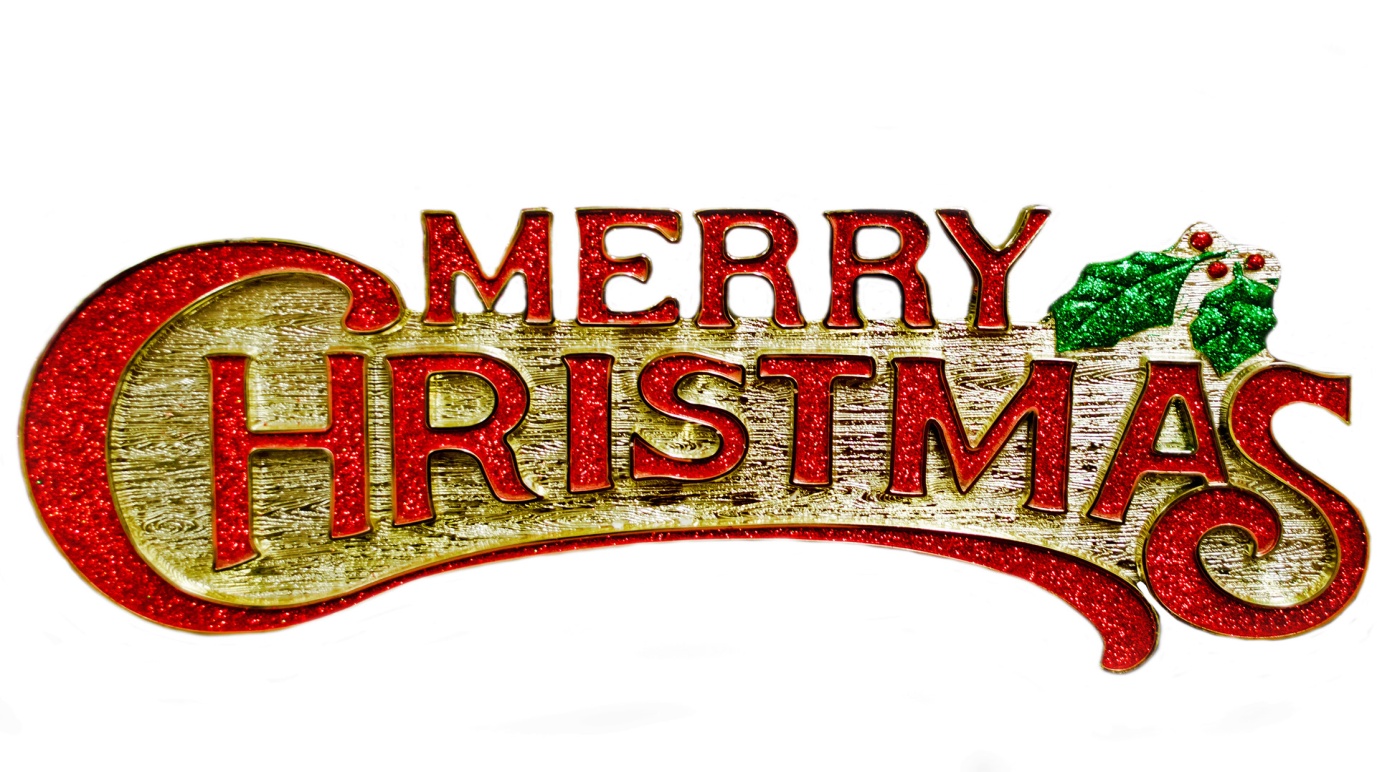 and a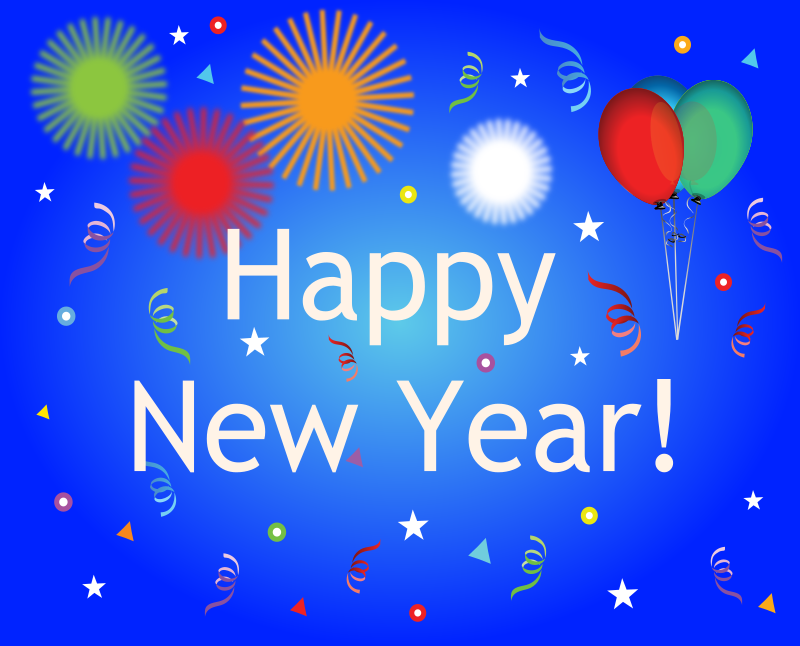 